Publicado en Madrid el 08/08/2019 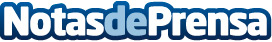 Profesor Particular mejora sus servicios de idiomas para veranoLlegado el tiempo libre y son muchos los que deciden dedicarlo a aprender de forma más relajada y eficiente un nuevo idiomaDatos de contacto:Profesor Particularhttps://profesor-particular.es629 28 28 54Nota de prensa publicada en: https://www.notasdeprensa.es/profesor-particular-mejora-sus-servicios-de_1 Categorias: Idiomas Educación Madrid http://www.notasdeprensa.es